Label the rooms.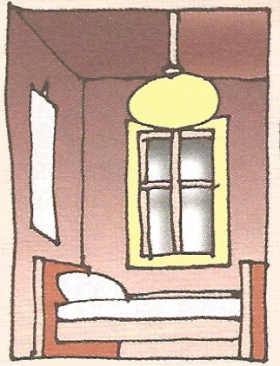 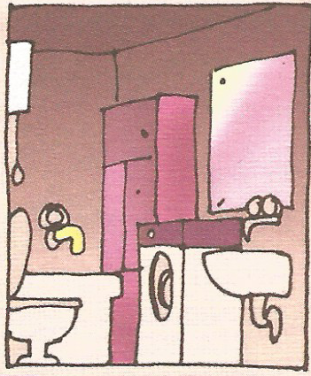 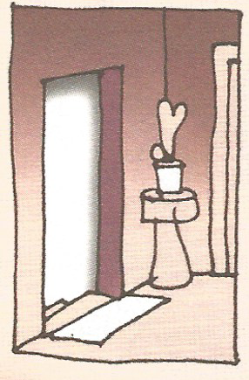 _____________  ______________  _______________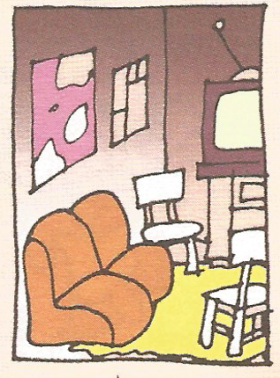 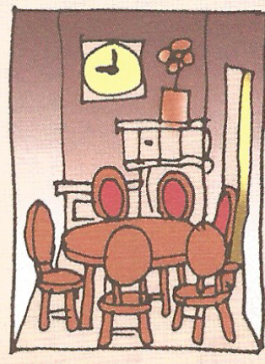 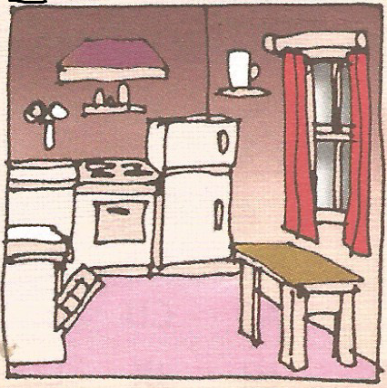 _______________ ______________ _______________     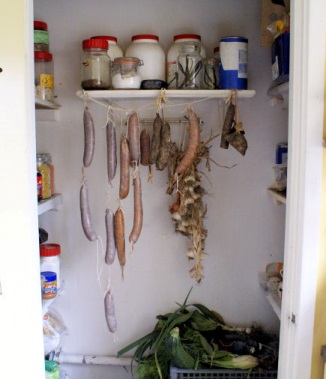                            _________________